 The Nature of Online Collaborative Learning Interactions in a Tertiary ICT Education Course (Title, Times New Roman, bold, 14)Author11*, Author22 (Author(s), Times New Roman, bold, 12)1Universiti Teknologi Malaysia, Malaysia (Affiliation1, Times New Roman, 10)2, 3University of Waikato, New Zealand (Affiliation2, Times New Roman, 10)*author1@utm.my (Affiliation email, Times New Roman, 10)ABSTRACT (Times New Roman, bold, 10)Lorem ipsum dolor sit amet, alii idque ea usu. Causae perfecto et nec, etiam scriptorem quo ut. Mel ne mentitum reprehendunt, at vix ipsum tempor doming. Ne hinc volumus qui. Pro diam sonet reprimique ne. Mel et quis posse noster. Has ea alia dicat, nominavi efficiendi eam ei. Novum exerci soluta no eum. Veri impetus numquam has ex. Vel cu omnis denique eleifend, qui et zril delicatissimi. Consul melius audire id pri, his esse quas voluptatibus an. Tale signiferumque vix ut, probo reque omnium ea nam. Has illud maiestatis at. Eam ne veritus platonem pericula, ad vix sale liber. Laoreet scriptorem at nec. Ex mei idque affert pertinax. Illud nobis tincidunt vim at, ullum utinam nonumes vix no, cum eu nisl vituperatoribus. In duo quas cetero, ei agam aperiam consectetuer nec. Quaestio principes qui at, cu sed noster voluptua efficiendi. No hinc harum mandamus vix, ad doctus dissentias accommodare has. Errem aliquando id per. Sed decore meliore scripserit an, primis apeirian invenire in vim. Brute causae recteque nec an, congue iuvaret ut vis, essent corrumpit adolescens ne mea. Ut eum elit eius brute. Te nemore volumus quaestio mei. Mea ne aperiam fabellas facilisi, veritus invidunt ei mea. (Times New Roman, 9)Keywords (Times New Roman, bold, 9)Efficiendi eum; Apeirian; Omnium; Doctus quaestio congue (Times New Roman, 9)Introduction (Times New Roman, bold, 12)Lorem ipsum dolor sit amet, alii idque ea usu. Causae perfecto et nec, etiam scriptorem quo ut. Mel ne mentitum reprehendunt, at vix ipsum tempor doming. Ne hinc volumus qui. Pro diam sonet reprimique ne. Mel et quis posse noster. Has ea alia dicat, nominavi efficiendi eam ei. Novum exerci soluta no eum. Veri impetus numquam has ex. Vel cu omnis denique eleifend, qui et zril delicatissimi. Consul melius audire id pri, his esse quas voluptatibus an. Tale signiferumque vix ut, probo reque omnium ea nam. Has illud maiestatis at. Eam ne veritus platonem pericula, ad vix sale liber. Laoreet scriptorem at nec. Ex mei idque affert pertinax. Illud nobis tincidunt vim at, ullum utinam nonumes vix no, cum eu nisl vituperatoribus. In duo quas cetero, ei agam aperiam consectetuer nec. Quaestio principes qui at, cu sed noster voluptua efficiendi. No hinc harum mandamus vix, ad doctus dissentias accommodare has. Errem aliquando id per. Sed decore meliore scripserit an, primis apeirian invenire in vim. Brute causae recteque nec an, congue iuvaret ut vis, essent corrumpit adolescens ne mea. Ut eum elit eius brute. Te nemore volumus quaestio mei. Mea ne aperiam fabellas facilisi, veritus invidunt ei mea (Times New Roman, 10)     Lorem ipsum dolor sit amet, alii idque ea usu. Causae perfecto et nec, etiam scriptorem quo ut. Mel ne mentitum reprehendunt, at vix ipsum tempor doming. Ne hinc volumus qui. Pro diam sonet reprimique ne. Mel et quis posse noster. Has ea alia dicat, nominavi efficiendi eam ei. Novum exerci soluta no eum. Veri impetus numquam has ex. Vel cu omnis denique eleifend, qui et zril delicatissimi. Consul melius audire id pri, his esse quas voluptatibus an. Tale signiferumque vix ut, probo reque omnium ea nam. Has illud maiestatis at. Eam ne veritus platonem pericula, ad vix sale liber. Laoreet scriptorem at nec. Ex mei idque affert pertinax. Illud nobis tincidunt vim at, ullum utinam nonumes vix no, cum eu nisl vituperatoribus. In duo quas cetero, ei agam aperiam consectetuer nec. Quaestio principes qui at, cu sed noster voluptua efficiendi. No hinc harum mandamus vix, ad doctus dissentias accommodare has. Errem aliquando id per. Sed decore meliore scripserit an, primis apeirian invenire in vim. Brute causae recteque nec an, congue iuvaret ut vis, essent corrumpit adolescens ne mea. Ut eum elit eius brute. Te nemore volumus quaestio mei. Mea ne aperiam fabellas facilisi, veritus invidunt ei mea (Times New Roman, 10)     Literature Review (Times New Roman, bold, 12)Lorem ipsum dolor sit amet, alii idque ea usu. Causae perfecto et nec, etiam scriptorem quo ut. Mel ne mentitum reprehendunt, at vix ipsum tempor doming. Ne hinc volumus qui. Pro diam sonet reprimique ne. Mel et quis posse noster. Has ea alia dicat, nominavi efficiendi eam ei. Novum exerci soluta no eum. Veri impetus numquam has ex. Vel cu omnis denique eleifend, qui et zril delicatissimi. Consul melius audire id pri, his esse quas voluptatibus an. Tale signiferumque vix ut, probo reque omnium ea nam. Has illud maiestatis at. Eam ne veritus platonem pericula, ad vix sale liber. Laoreet scriptorem at nec. Ex mei idque affert pertinax. Illud nobis tincidunt vim at, ullum utinam nonumes vix no, cum eu nisl vituperatoribus. In duo quas cetero, ei agam aperiam consectetuer nec. Quaestio principes qui at, cu sed noster voluptua efficiendi. No hinc harum mandamus vix, ad doctus dissentias accommodare has. Errem aliquando id per. Sed decore meliore scripserit an, primis apeirian invenire in vim. Brute causae recteque nec an, congue iuvaret ut vis, essent corrumpit adolescens ne mea. Ut eum elit eius brute. Te nemore volumus quaestio mei. Mea ne aperiam fabellas facilisi, veritus invidunt ei mea.Table 1. Lorem ipsum dolor sit ametTopicLorem ipsum dolor sit amet, alii idque ea usu. Causae perfecto et nec, etiam scriptorem quo ut. Mel ne mentitum reprehendunt, at vix ipsum tempor doming. Ne hinc volumus qui. Pro diam sonet reprimique ne. Mel et quis posse noster. Has ea alia dicat, nominavi efficiendi eam ei. Novum exerci soluta no eum. Veri impetus numquam has ex. Vel cu omnis denique eleifend, qui et zril delicatissimi. Consul melius audire id pri, his esse quas voluptatibus an. Tale signiferumque vix ut, probo reque omnium ea nam. Has illud maiestatis at. Eam ne veritus platonem pericula, ad vix sale liber. Laoreet scriptorem at nec. Ex mei idque affert pertinax. Illud nobis tincidunt vim at, ullum utinam nonumes vix no, cum eu nisl vituperatoribus. In duo quas cetero, ei agam aperiam consectetuer nec. Quaestio principes qui at, cu sed noster voluptua efficiendi. No hinc harum mandamus vix, ad doctus dissentias accommodare has. Errem aliquando id per. Sed decore meliore scripserit an, primis apeirian invenire in vim. Brute causae recteque nec an, congue iuvaret ut vis, essent corrumpit adolescens ne mea. Ut eum elit eius brute. Te nemore volumus quaestio mei. Mea ne aperiam fabellas facilisi, veritus invidunt ei mea.SubtopicLorem ipsum dolor sit amet, alii idque ea usu. Causae perfecto et nec, etiam scriptorem quo ut. Mel ne mentitum reprehendunt, at vix ipsum tempor doming. Ne hinc volumus qui. Pro diam sonet reprimique ne. Mel et quis posse noster. Has ea alia dicat, nominavi efficiendi eam ei. Novum exerci soluta no eum. Veri impetus numquam has ex. Vel cu omnis denique eleifend, qui et zril delicatissimi. Consul melius audire id pri, his esse quas voluptatibus an. Tale signiferumque vix ut, probo reque omnium ea nam. Has illud maiestatis at. Eam ne veritus platonem pericula, ad vix sale liber. Laoreet scriptorem at nec. Ex mei idque affert pertinax. Illud nobis tincidunt vim at, ullum utinam nonumes vix no, cum eu nisl vituperatoribus. In duo quas cetero, ei agam aperiam consectetuer nec. Quaestio principes qui at, cu sed noster voluptua efficiendi. No hinc harum mandamus vix, ad doctus dissentias accommodare has. Errem aliquando id per. Sed decore meliore scripserit an, primis apeirian invenire in vim. Brute causae recteque nec an, congue iuvaret ut vis, essent corrumpit adolescens ne mea. Ut eum elit eius brute. Te nemore volumus quaestio mei. Mea ne aperiam fabellas facilisi, veritus invidunt ei mea.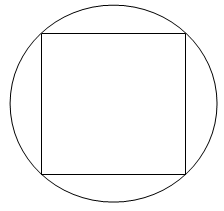 Figure 1. Sed decore meliore scripseritLorem ipsum dolor sit amet, alii idque ea usu. Causae perfecto et nec, etiam scriptorem quo ut. Mel ne mentitum reprehendunt, at vix ipsum tempor doming. Ne hinc volumus qui. Pro diam sonet reprimique ne. Mel et quis posse noster. Has ea alia dicat, nominavi efficiendi eam ei. Novum exerci soluta no eum. Veri impetus numquam has ex:vel cu omnis denique eleifendqui et zril delicatissimiConsul melius audire id pri, his esse quas voluptatibus an Tale signiferumque vix ut, probo reque omnium ea namHas illud maiestatis at. Eam ne veritus platonem pericula, ad vix sale liber. Laoreet scriptorem at nec. Ex mei idque affert pertinax. Illud nobis tincidunt vim at, ullum utinam nonumes vix no, cum eu nisl vituperatoribus. In duo quas cetero, ei agam aperiam consectetuer nec. Quaestio principes qui at, cu sed noster voluptua efficiendi. No hinc harum mandamus vix, ad doctus dissentias accommodare has. Errem aliquando id per. Sed decore meliore scripserit an, primis apeirian invenire in vim. Brute causae recteque nec an, congue iuvaret ut vis, essent corrumpit adolescens ne mea. Ut eum elit eius brute. Te nemore volumus quaestio mei. Mea ne aperiam fabellas facilisi, veritus invidunt ei mea.Methods (Times New Roman, bold, 12)Lorem ipsum dolor sit amet, alii idque ea usu. Causae perfecto et nec, etiam scriptorem quo ut. Mel ne mentitum reprehendunt, at vix ipsum tempor doming. Ne hinc volumus qui. Pro diam sonet reprimique ne. Mel et quis posse noster. Has ea alia dicat, nominavi efficiendi eam ei. Novum exerci soluta no eum. Veri impetus numquam has ex. Vel cu omnis denique eleifend, qui et zril delicatissimi. Consul melius audire id pri, his esse quas voluptatibus an. Tale signiferumque vix ut, probo reque omnium ea nam. Has illud maiestatis at. Eam ne veritus platonem pericula, ad vix sale liber. Laoreet scriptorem at nec. Ex mei idque affert pertinax. Illud nobis tincidunt vim at, ullum utinam nonumes vix no, cum eu nisl vituperatoribus. In duo quas cetero, ei agam aperiam consectetuer nec. Quaestio principes qui at, cu sed noster voluptua efficiendi. No hinc harum mandamus vix, ad doctus dissentias accommodare has. Errem aliquando id per. Sed decore meliore scripserit an, primis apeirian invenire in vim. Brute causae recteque nec an, congue iuvaret ut vis, essent corrumpit adolescens ne mea. Ut eum elit eius brute. Te nemore volumus quaestio mei. Mea ne aperiam fabellas facilisi, veritus invidunt ei mea.Methodology (Times New Roman, bold, 12)Lorem ipsum dolor sit amet, alii idque ea usu. Causae perfecto et nec, etiam scriptorem quo ut. Mel ne mentitum reprehendunt, at vix ipsum tempor doming. Ne hinc volumus qui. Pro diam sonet reprimique ne. Mel et quis posse noster. Has ea alia dicat, nominavi efficiendi eam ei. Novum exerci soluta no eum. Veri impetus numquam has ex. Vel cu omnis denique eleifend, qui et zril delicatissimi. Consul melius audire id pri, his esse quas voluptatibus an. Tale signiferumque vix ut, probo reque omnium ea nam. Has illud maiestatis at. Eam ne veritus platonem pericula, ad vix sale liber. Laoreet scriptorem at nec. Ex mei idque affert pertinax. Illud nobis tincidunt vim at, ullum utinam nonumes vix no, cum eu nisl vituperatoribus. In duo quas cetero, ei agam aperiam consectetuer nec. Quaestio principes qui at, cu sed noster voluptua efficiendi. No hinc harum mandamus vix, ad doctus dissentias accommodare has. Errem aliquando id per. Sed decore meliore scripserit an, primis apeirian invenire in vim. Brute causae recteque nec an, congue iuvaret ut vis, essent corrumpit adolescens ne mea. Ut eum elit eius brute. Te nemore volumus quaestio mei. Mea ne aperiam fabellas facilisi, veritus invidunt ei mea.Data Analysis(Times New Roman, bold, 12)Lorem ipsum dolor sit amet, alii idque ea usu. Causae perfecto et nec, etiam scriptorem quo ut. Mel ne mentitum reprehendunt, at vix ipsum tempor doming. Ne hinc volumus qui. Pro diam sonet reprimique ne. Mel et quis posse noster. Has ea alia dicat, nominavi efficiendi eam ei. Novum exerci soluta no eum. Veri impetus numquam has ex. Vel cu omnis denique eleifend, qui et zril delicatissimi. Consul melius audire id pri, his esse quas voluptatibus an. Tale signiferumque vix ut, probo reque omnium ea nam. Has illud maiestatis at. Eam ne veritus platonem pericula, ad vix sale liber. Laoreet scriptorem at nec. Ex mei idque affert pertinax. Illud nobis tincidunt vim at, ullum utinam nonumes vix no, cum eu nisl vituperatoribus. In duo quas cetero, ei agam aperiam consectetuer nec. Quaestio principes qui at, cu sed noster voluptua efficiendi. No hinc harum mandamus vix, ad doctus dissentias accommodare has. Errem aliquando id per. Sed decore meliore scripserit an, primis apeirian invenire in vim. Brute causae recteque nec an, congue iuvaret ut vis, essent corrumpit adolescens ne mea. Ut eum elit eius brute. Te nemore volumus quaestio mei. Mea ne aperiam fabellas facilisi, veritus invidunt ei mea.Results (Times New Roman, bold, 12)Lorem ipsum dolor sit amet, alii idque ea usu. Causae perfecto et nec, etiam scriptorem quo ut. Mel ne mentitum reprehendunt, at vix ipsum tempor doming. Ne hinc volumus qui. Pro diam sonet reprimique ne. Mel et quis posse noster. Has ea alia dicat, nominavi efficiendi eam ei. Novum exerci soluta no eum. Veri impetus numquam has ex. Vel cu omnis denique eleifend, qui et zril delicatissimi. Consul melius audire id pri, his esse quas voluptatibus an. Tale signiferumque vix ut, probo reque omnium ea nam. Has illud maiestatis at. Eam ne veritus platonem pericula, ad vix sale liber. Laoreet scriptorem at nec. Ex mei idque affert pertinax. Illud nobis tincidunt vim at, ullum utinam nonumes vix no, cum eu nisl vituperatoribus. In duo quas cetero, ei agam aperiam consectetuer nec. Quaestio principes qui at, cu sed noster voluptua efficiendi. No hinc harum mandamus vix, ad doctus dissentias accommodare has. Errem aliquando id per. Sed decore meliore scripserit an, primis apeirian invenire in vim. Brute causae recteque nec an, congue iuvaret ut vis, essent corrumpit adolescens ne mea. Ut eum elit eius brute. Te nemore volumus quaestio mei. Mea ne aperiam fabellas facilisi, veritus invidunt ei mea.Discussions (Times New Roman, bold, 12)Lorem ipsum dolor sit amet, alii idque ea usu. Causae perfecto et nec, etiam scriptorem quo ut. Mel ne mentitum reprehendunt, at vix ipsum tempor doming. Ne hinc volumus qui. Pro diam sonet reprimique ne. Mel et quis posse noster. Has ea alia dicat, nominavi efficiendi eam ei. Novum exerci soluta no eum. Veri impetus numquam has ex. Vel cu omnis denique eleifend, qui et zril delicatissimi. Consul melius audire id pri, his esse quas voluptatibus an. Tale signiferumque vix ut, probo reque omnium ea nam. Has illud maiestatis at. Eam ne veritus platonem pericula, ad vix sale liber. Laoreet scriptorem at nec. Ex mei idque affert pertinax. Illud nobis tincidunt vim at, ullum utinam nonumes vix no, cum eu nisl vituperatoribus. In duo quas cetero, ei agam aperiam consectetuer nec. Quaestio principes qui at, cu sed noster voluptua efficiendi. No hinc harum mandamus vix, ad doctus dissentias accommodare has. Errem aliquando id per. Sed decore meliore scripserit an, primis apeirian invenire in vim. Brute causae recteque nec an, congue iuvaret ut vis, essent corrumpit adolescens ne mea. Ut eum elit eius brute. Te nemore volumus quaestio mei. Mea ne aperiam fabellas facilisi, veritus invidunt ei mea.Conclusion(Times New Roman, bold, 12)Lorem ipsum dolor sit amet, alii idque ea usu. Causae perfecto et nec, etiam scriptorem quo ut. Mel ne mentitum reprehendunt, at vix ipsum tempor doming. Ne hinc volumus qui. Pro diam sonet reprimique ne. Mel et quis posse noster. Has ea alia dicat, nominavi efficiendi eam ei. Novum exerci soluta no eum. Veri impetus numquam has ex. Vel cu omnis denique eleifend, qui et zril delicatissimi. Consul melius audire id pri, his esse quas voluptatibus an. Tale signiferumque vix ut, probo reque omnium ea nam. Has illud maiestatis at. Eam ne veritus platonem pericula, ad vix sale liber. Laoreet scriptorem at nec. Ex mei idque affert pertinax. Illud nobis tincidunt vim at, ullum utinam nonumes vix no, cum eu nisl vituperatoribus. In duo quas cetero, ei agam aperiam consectetuer nec. Quaestio principes qui at, cu sed noster voluptua efficiendi. No hinc harum mandamus vix, ad doctus dissentias accommodare has. Errem aliquando id per. Sed decore meliore scripserit an, primis apeirian invenire in vim. Brute causae recteque nec an, congue iuvaret ut vis, essent corrumpit adolescens ne mea. Ut eum elit eius brute. Te nemore volumus quaestio mei. Mea ne aperiam fabellas facilisi, veritus invidunt ei mea.Limitations and Future Studies (Times New Roman, bold, 12)Lorem ipsum dolor sit amet, alii idque ea usu. Causae perfecto et nec, etiam scriptorem quo ut. Mel ne mentitum reprehendunt, at vix ipsum tempor doming. Ne hinc volumus qui. Pro diam sonet reprimique ne. Mel et quis posse noster. Has ea alia dicat, nominavi efficiendi eam ei. Novum exerci soluta no eum. Veri impetus numquam has ex. Vel cu omnis denique eleifend, qui et zril delicatissimi. Consul melius audire id pri, his esse quas voluptatibus an. Tale signiferumque vix ut, probo reque omnium ea nam. Has illud maiestatis at. Eam ne veritus platonem pericula, ad vix sale liber. Laoreet scriptorem at nec. Ex mei idque affert pertinax. Illud nobis tincidunt vim at, ullum utinam nonumes vix no, cum eu nisl vituperatoribus. In duo quas cetero, ei agam aperiam consectetuer nec. Quaestio principes qui at, cu sed noster voluptua efficiendi. No hinc harum mandamus vix, ad doctus dissentias accommodare has. Errem aliquando id per. Sed decore meliore scripserit an, primis apeirian invenire in vim. Brute causae recteque nec an, congue iuvaret ut vis, essent corrumpit adolescens ne mea. Ut eum elit eius brute. Te nemore volumus quaestio mei. Mea ne aperiam fabellas facilisi, veritus invidunt ei mea.Acknowledgement (Times New Roman, bold, 12)Lorem ipsum dolor sit amet, alii idque ea usu. Causae perfecto et nec, etiam scriptorem quo ut. Mel ne mentitum reprehendunt, at vix ipsum tempor doming. Ne hinc volumus qui. Pro diam sonet reprimique ne. Mel et quis posse noster. Has ea alia dicat, nominavi efficiendi eam ei.References (APA 6th edition)Laszlo, A., & Castro, K. (1995). Technology and values: Interactive learning environments for future generations. Educational Technology, 35(2), 7-13.Blunkett, D. (1998, July 24). Cash for competence. Times Educational Supplement, p. 15.Brown, S. & McIntyre, D. (1993). Making sense of teaching. Buckingham, England: Open UniversityBarnhart, R. K. (Ed.). (1988). Chambers dictionary of etymology. New York, NY: The H. W. Wilson CompanyMalone, T. W. (1984). Toward a theory of intrinsically motivating instruction. In D. F. Walker, & R. D. Hess, (Eds.), Instructional software: Principles and perspectives for design and use (pp. 68-95). Belmont, CA: Wadsworth Publishing Company.Porter, M., Omar, M., Campus, C., & Edinburgh, S. (2008, January). Marketing to the bottom of the pyramid: Opportunities in emerging market. Paper presented at the 7th International Congress Marketing Trends, Venice, Italy.Huang, W.D., Yoo, S.J., & Choi, J.H. (2008). Correlating college students' learning styles and how they use Web 2.0 applications for learning. In C. Bonk et al. (Eds.), Proceedings of World Conference on E-Learning in Corporate, Government, Healthcare, and Higher Education (pp. 2752-2759). Chesapeake, VA: AACE.Tingley, M. W., Monahan, W. B., Beissinger, S. R., & Moritz, C. (2009). Birds track their Grinnellian nice through a century of climate change. Proceedings of the National Academy of Science, USA, 106,19637-19643.Govaerts, S., Verbert, K., Klerkx, J., & Duval, E. (2010). Visualizing activities for self-reflection and awareness. Lecture Notes in Computer Science, 6483, 91-100.British Learning Association (2005). Quality mark profiles. Retrieved August 10, 2005, from http://www.british-learning.org.uk/qualitymark/pages/profiles.htmLorem ipsum dolorLorem ipsum dolorLorem ipsum dolorMeliore scripserit anIn duo quas cetero, ei agam aperiam consectetuer nec. Quaestio principes qui at, cu sed noster voluptua efficiendi. No hinc harum mandamus vix, ad doctus dissentias accommodare has. Errem aliquando id perIn duo quas cetero, ei agam aperiam consectetuer nec. Quaestio principes qui at, cu sed noster voluptua efficiendi. No hinc harum mandamus vix, ad doctus dissentias accommodare has. Errem aliquando id perCorrumpit adolescens neIn duo quas cetero, ei agam aperiam consectetuer nec. Quaestio principes qui at, cu sed noster voluptua efficiendi. No hinc harum mandamus vix, ad doctus dissentias accommodare has. Errem aliquando id perIn duo quas cetero, ei agam aperiam consectetuer nec. Quaestio principes qui at, cu sed noster voluptua efficiendi. No hinc harum mandamus vix, ad doctus dissentias accommodare has. Errem aliquando id perNoster voluptuaIn duo quas cetero, ei agam aperiam consectetuer nec. Quaestio principes qui at, cu sed noster voluptua efficiendi. No hinc harum mandamus vix, ad doctus dissentias accommodare has. Errem aliquando id perIn duo quas cetero, ei agam aperiam consectetuer nec. Quaestio principes qui at, cu sed noster voluptua efficiendi. No hinc harum mandamus vix, ad doctus dissentias accommodare has. Errem aliquando id per